РЕКОМЕНДАЦИИ ДЛЯ ВЫПУСКНИКОВ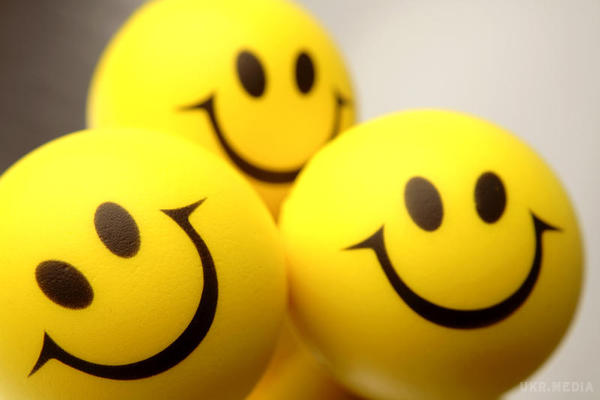 Юный друг!Для того чтобы в сложной ситуации не терять головы:начинай готовиться к экзаменам заранее, понемногу, по частям, сохраняя спокойствие;если очень трудно собраться с силами и с мыслями, постарайся запомнить сначала самое легкое, а потом переходи к изучению трудного материала;ежедневно выполняй упражнения, способствующие снятию внутреннего напряжения, усталости;организуйте правильно свое рабочее пространство. Поставьте на стол предметы или картинку в желтой и фиолетовой тональности, поскольку эти два цвета повышают интеллектуальную активность.В период подготовки к экзаменам увеличивается нагрузка на глаза. Делай перерывы в работе каждые 2 – 3 часа.Оторви глаза от книги, посмотри в даль, выполни два любых упражнения: – посмотри попеременно вверх-вниз (25 секунд), влево – вправо (15 секунд); – напиши глазами свое имя, отчество, фамилию; – попеременно фиксируй взгляд на удаленном предмете (20 секунд), потом на листе бумаги перед собой (20 секунд); – нарисуй квадрат, треугольник – сначала по часовой стрелке, потом в противоположную сторону.Постарайся чередовать умственный и физический труд.Не трать время на просмотр телевизионных передач (телевизор не исчезнет и после экзаменов). Если не можешь обойтись без музыки, то слушай музыку без слов.Исключи из питания стимуляторы (кофе, крепкий чай), нервная система перед экзаменом и так на взводе.За день до начала экзамена постарайся ничего не делать. Если ты чего-то не доучил, лучше не пытайся. Перед экзаменом обязательно хорошо выспись. Перед дверью экзаменационного класса мысленно скажи себе несколько раз: «Я спокоен! С совершенно спокоен». Смело входи в класс с уверенностью, что все получится. Приведи в порядок свои эмоции, соберись с мыслями. Сядь удобно, выпрями спину. Подумай о том, что ты лучше всех, умнее и у тебя все получится. Сосредоточься на словах «Я спокоен, я совершенно спокоен». Повтори их, не спеша несколько раз. Мысли отгонять не стоит, так как это вызовет дополнительное напряжение. В завершение сожми кисти в кулаки. Выполни дыхательные упражнения для снятия напряжения: – сядь удобно, – глубокий вдох через нос (4 – 6 секунд), – задержка дыхания (2 – 3 секунды), – медленный выдох.Слушай внимательно, чтобы не отвлекаться в дальнейшем и не задавать лишних вопросов об оформлении тестирования. Тебе все объяснят: как заполнить бланк, какими буквами писать, как кодировать номер школы и т.д. Постарайся сосредоточиться и забыть об окружающих. Для тебя существуют только часы, регламентирующие время теста, и бланк с заданием. Торопись не спеша. Читай задания до конца. Спешка не должна привести к тому, что ты поймешь задание по первым словам, а концовку придумаешь сам. Просмотри все вопросы и начни с тех, в ответах на которые ты не сомневаешься. Тогда ты успокоишься и войдешь в рабочий ритм. В любом тесте есть вопросы, ответы на которые ты прекрасно знаешь, только соберись с мыслями. Когда приступаешь к новому заданию, забудь все, что было в предыдущем, - как правило, задания в тестах не связаны друг с другом. Действуй методом исключения! Последовательно исключай те ответы, которые явно не подходят. Если ты сомневаешься в правильности ответа, тебе сложно сделать выбор. Доверься своей интуиции! Оставь время для проверки своей работы хотя бы для того, чтобы пробежать глазами заметить явные ошибки.Стремись выполнить все задания, но помни, что на практике это нереально. Ведь тестовые задания рассчитаны на максимальный уровень трудности, а для хорошей оценки достаточно одолеть 70% заданий.После экзамена постарайся нейтрализовать стресс. Самую полноценную разрядку дают занятия спортом. Благотворно действует на человека природа. Прогулка по лесу, созерцание движения реки или спокойной глади воды, лесные запахи и звуки способны вернуть душевное равновесие. Дыхание уступами. Три – четыре коротких вдоха подряд, потом столько же коротких вдохов. Благодаря этому разбивается поток импульсов, ищущих в мозг при глубоком вдохе. Поговорите о пройденном испытании со своими друзьями и самыми близкими людьми – родителями. Они в это непростое для вас время были рядом, а значит, как никто другой, поймут все ваши переживания, помогут разобраться и сделать выводы.Как преодолеть стресс?Физическая нагрузкаУпражнение «Кулачки» - 10 разДыхание Ароматерапия Подбор и использование правильного аромата - это уникальный способ активировать скрытые силы вашего организма. Главное знать, для чего использовать то или иное эфирное масло:•	Снять тревожность и раздражительность помогут цитрусовые, роза, мята и майоран.•    За улучшение настроения отвечают сандал, лаванда, бергамот и ромашка.•    Страхи и фобии лучше всего излечат фиалка, роза и чайное дерево.•    Расслабляющий эффект оказывают иланг-иланг, ваниль и можжевельник.•    Для концентрации внимания используйте жасмин, лаванду и лимон.Прогулки          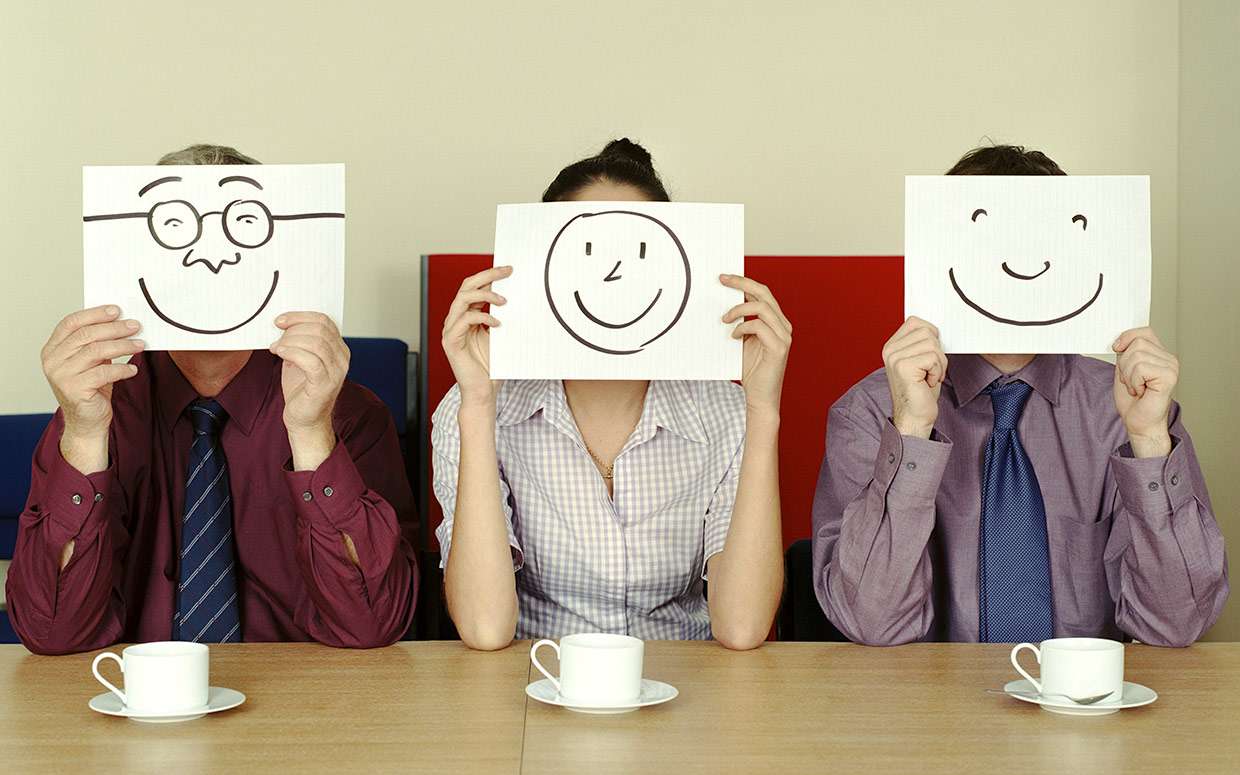 Занятие любимым деломПитание              Рисование Страх — внутреннее состояние, обусловленное грозящим реальным или предполагаемым бедствием. С точки зрения психологии считается отрицательно окрашенным эмоциональным процессомСтресс — совокупность неспецифических адаптационных (нормальных) реакций организма на воздействие различных неблагоприятных факторов–стрессоров (физических или психологических), нарушающее его гомеостаз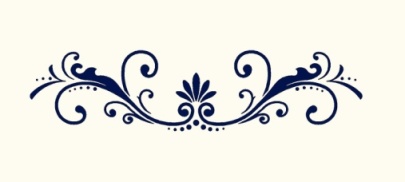 7 советов, как справиться со стрессом перед экзаменами. и даже извлечь из него пользу31 2624Экзамены (особенно выпускные) — серьёзное испытание. И почти всегда стресс, с которым необходимо как-то справляться. Потому что короткий стресс ещё можно вынести, а вот постоянный на протяжении почти целого года выносить уже сложно.Стресс может быть и полезным.Во время стресса наш мозг работает лучше, так как связь между нейронами (нервными клетками) упрочняется.Стресс усиливает иммунитет (но если стресс хронический, то защита организма наоборот ослабевает).Стресс — это своеобразный тренажёр для нашей психики и эмоций.Стресс помогает стать мотивированным. Это так называемый элеустресс — полезный стресс, при котором времени на переживания и рефлексию нет. А все внутренние ресурсы брошены на устранение проблемы и достижение результата.Как справиться со стрессом перед экзаменомСложности борьбы со стрессом возникают из-за того, что он у всех проявляется по-разному, поэтому и справляется с ним каждый по-своему. Нет волшебного лекарства от предэкзаменационного стресса, но есть способы, которые отлично помогают легче его пережить.Надейся на лучшее, готовься тоже к лучшему. Не надо программировать себя мыслями вроде «какой будет ужас, если я не сдам», «родители будут очень разочарованы», «я так плохо готов, что точно не выйдет». Нужно срочно забыть как страшный сон эти фразы. И начать думать позитивно, потому что всё начинается с наших внутренних установок. Если ты думаешь, что справишься, — так и будет. Нужно чаще говорить самому себе: «я прикладываю максимум усилий для достижения результата, всё обязательно получится». И обязательно не забывать хвалить себя даже за небольшие успехи (ещё вчера решал только 15 заданий, а сегодня уже могу решить шестнадцатое).2. Создай образ экзамена. Чтобы снизить вероятность того, что от волнениязабудешь, можно ли делить на ноль, постарайся как можно точнее моделировать ситуацию экзамена. По шагам мысленно проживай день Х: вот ты заходишь в кабинет, садишься за парту, вот раскрываешь конверт с материалами и так далее. Чем подробнее будут твои представления об экзамене, тем меньше паники будет в тот самый ответственный день.3. Пиши пробные экзамены. Это отличная тренировка. Олимпийский чемпион не сразу оказывается на олимпиаде и берёт золото. До этого он проходит областные, региональные и всероссийские соревнования. Представь, что экзамен — это своеобразная олимпиада, а пробные работы — это возможность выступить на более простых соревнованиях и приобрести необходимый опыт.4. Отдыхай. Не видел друзей несколько месяцев? Зубришь 24 часа в сутки? Не бываешь на улице кроме как «в школу-из школы»? Дело плохо и нужно срочно исправлять это! Наша нервная система — это не вечный двигатель, и организму просто необходим отдых. Кстати, вы же помните, что отдых — это смена деятельности? Переключись на что-нибудь активное: лыжи, плавание, танцы, спортзал. Это поможет набраться энергии. Поиграть за компьютером в четырёх стенах — это не лучшая идея, мозгу нужен кислород, а телу – физическая активность.5. Занимайся творчеством. Да, именно творчество считается одним из самых эффективных способов борьбы со стрессом. Недаром многие известные художники или писатели создали шедевры в те периоды жизни, которые явно не назовешь спокойными. Давно хотел порисовать, написать стих, научиться петь или танцевать? Не бойся потратить на эти занятия пару часов в неделю, это будет только на пользу.6. Здоровое питание и полноценный сон. Постарайся в стрессовые периоды жизни не употреблять напитков, содержащих кофеин, откажись от быстрых углеводов (булочки, молочный и белый шоколад, печенье, чипсы и прочие прелести оставим на потом). Попробуй употреблять в пищу больше белков, а вредные сладости замени мёдом и орехами. Память и внимание будут благодарны тебе! Кстати, для памяти очень полезно есть греческий йогурт, орехи, авокадо, рыбу, чернику и корицу. Так что, изучая очередной конспект, можешь перекусить чем-то из этих продуктов.7. Не сдерживай эмоции. Ты же не робот, верно? А людям свойственно переживать, так что не стоит замыкаться и думать, что никто тебя не поймет. Обязательно поймут и поддержат. Не стесняйся показаться эмоциональным, расскажи близким людям, почему ты волнуешься, что именно в экзамене тебя пугает.Спокойствие, расслабленность, удовлетворенность,ясность, четкость,гибкость, плавность, восприимчивость,теплота, принятие, сопереживание, сочувствие, сострадание,нежность, любовь, благодарность, доверие, забота, расположение, расслабленность, доброта,мягкая добрая ирония, веселость,собранность, готовность, устойчивость, уверенность,страстность, сексуальность,раскрепощенность, свобода, легкость, изяществорадость, ликование, счастье, блаженство, экстаз,благость, безмятежность,защищенность, чувство безопасности,предусмотрительность, внимательность,предвкушение, предчувствие, надежда,открытость, интерес,восхищение, умиление, благоговение,устремлённость, намерение, упорство, настойчивость, приверженность, преданность,стремительность, быстрота,Чувство собственного достоинства, уважение, самоуважение.РЕКОМЕНДАЦИИ ДЛЯ ВЫПУСКНИКОВКак подготовиться к сдаче экзаменаЭкзамены (в строгом переводе с латыни — испытания) — это не просто «отбарабанил» и ушел. Это процесс многокомпонентный и сложный, где каждая из составляющих успеха просто незаменима. Психологическая готовность так же важна, как и хорошее владение знаниями по предмету.Подготовка к экзамену Сначала подготовь место для занятий: убери со стола лишние вещи, удобно расположи нужные учебники, пособия, тетради, бумагу, карандаши. Можно ввести в интерьер комнаты желтый и фиолетовый цвета, поскольку они повышают интеллектуальную активность. Для этого бывает достаточно какой-либо картинки в этих тонах или эстампа. Составь план подготовки. Для начала определи, кто ты — «жаворонок» или «сова», и в зависимости от этого максимально используй утренние или вечерние часы. Составляя план на каждый день подготовки, необходимо четко определить, что именно сегодня будет изучаться. Не вообще: «немного позанимаюсь», а какие именно разделы и темы будут пройдены. Начни с самого трудного — с того раздела, который знаешь хуже всего. Но если тебе трудно «раскачаться», можно начать с того материала, который тебе больше всего интересен и приятен. Возможно, постепенно войдешь в рабочий ритм, и дело пойдет. Чередуй занятия и отдых, скажем, 40 минут занятий, затем 10 минут — перерыв. Можно в это время помыть посуду, полить цветы, сделать зарядку, принять душ. Не надо стремиться к тому, чтобы прочитать и запомнить наизусть весь учебник. Полезно структурировать материал за счет составления планов, схем, причем желательно на бумаге. Планы полезны и потому, что их легко использовать при кратком повторении материала. Выполняй как можно больше различных опубликованных тестов по этому предмету. Эти тренировки ознакомят тебя с конструкциями тестовых заданий. Готовясь к экзаменам, никогда не думай о том, что не справишься, а, напротив, мысленно рисуй себе картину триумфа. Оставь один день перед экзаменом на то, чтобы вновь повторить все планы ответов, еще раз остановиться на самых трудных вопросах.Накануне экзамена.Многие считают: для того чтобы полностью подготовиться к экзамену, не хватает всего одной, последней перед ним ночи. Это неправильно. Ты уже устал, и не надо себя переутомлять. Напротив, с вечера перестань готовиться, прими душ, соверши прогулку. Выспись как можно лучше, чтобы встать отдохнувшим, с ощущением своего здоровья, силы, боевого настроя. Ведь экзамен — это своеобразная борьба, в которой нужно проявить себя, показать свои возможности и способности.В пункт сдачи экзамена ты должен явиться не опаздывая, лучше за полчаса до начала тестирования. При себе нужно иметь пропуск, паспорт и несколько гелевых или капиллярных ручек с черными чернилами, вода, лекарства.Продумай, как ты оденешься на экзамен: в пункте тестирования может быть прохладно или тепло, а ты будешь сидеть на экзамене 4 часа.